医療との連携に関するアンケート回答票　（送信枚数：全　　　枚）◎　このアンケートは介護支援専門員お一人につき１部ずつご記入をお願いします◎　回答いただく方についてお聞かせください。＊利用者とは、要支援1･2、要介護1～5、認定審査中、総合事業対象者とします。総合事業対象者とは、「訪問型サービス」「通所型サービス」を利用している人のことを言います。【質問１】各圏域の「入退院支援ルール」の活用状況についてお聞かせください。（１）「入退院支援ルール」を知っていますか。　　① 知っている　　　② 知らない（⇒【質問２】へ）（２）「入退院支援ルール」は入退院支援の際に参考にしていますか。①参考にしている  　　　　　　　② 参考にしていない　　　　　　　　　　　　　　　その理由を具体的に教えてください【質問２】入院時情報提供時にどのような様式を使用していますか。（複数回答可）	圏域様式　　② 医師会様式　　③ 滋賀県介護支援専門員連絡協議会様式　　④その他任意様式（　　　　　　　　　　　　　　）【質問３】退院に向けた情報収集時にどのような様式を使用していますか。（複数回答可）	①圏域様式　　②国の様式　　③滋賀県介護支援専門員連絡協議会様式（退院に向けてのききとりシート）　④その他任意様式（　　　　　　　　　　　　　　）			以下の質問は【令和5年6月中に「入院した」利用者について】お伺いします。【質問４】入院した利用者数、介護支援専門員の方から病院に入院時情報提供書(様式は問いません)を提供した人数を教えてください。　　（入院した利用者数0件の場合は→【質問８】へ）【質問５】入院後「何日目」に利用者の入院を把握しましたか。【質問６】入院後「何日目」に病院へ情報提供をしましたか。【質問７】入院時情報提供書はどのように渡しましたか。以下の質問は【令和5年6月中に「退院した」利用者について】お伺いします。【質問８】R5.6月中に退院した利用者数を教えてください。今後の取り組みの参考とするため（6月中に退院した利用者）について［質問８－別紙］に記入願います。（退院した利用者数0件の場合は【質問９】へ）以下の質問はこの１年で対応された利用者についてお伺いします。【質問９】　リモートでのカンファレンスについて、１）２）該当する方に記載してください。１）参加したことがある　①良かった点は何ですか。該当するものすべてにレ点をつけてください。　　□移動時間がいらない　　　　□これまで参加できなかった在宅側のメンバーも参加できた　　□必要な情報共有ができた　　□その他（　　　　　　　　　　　　　　　　　　　　　　）　②困った点は何ですか。該当するものすべてにレ点をつけてください。　　□相手の反応がわかりにくい　□急なネット環境のトラブルに対応できない　　□聞きたいことが聞きにくい　□関係性がつくりにくい　　□その他（　　　　　　　　　　　　　　　　　　　　　　　　　　　　　　　　　　　　）２）参加したことがない　理由として当てはまるものすべてにレ点をつけてください。　　□病院からの提案がない　　　□事業所に十分なネット環境がない□やり方がわからない　　　　□病院から提案はあったが対面がよいので断った□事業所に必要な機器がない　□その他（　　　　　　　　　　　　　　　　　　　　　　）【質問１０】（１）退院カンファレンスの際に、本人の動き・歩行動作・移乗・立ち上がり・ベッド上での状態・食事の状況等を動画等で共有されたことがありますか。　　①ある　　　　　　　　　　　　　　　　②ない（⇒【質問１１】へ）（２）動画等で確認したことで、退院に向けた調整を行う際どういったメリットがありましたか。【質問１１】＜自由記載＞コロナ禍において工夫して連携を行い、現在もよい連携につながっていると感じる点や、コロナ禍を経て引き続き課題に感じておられる（困っている）点、現状の病院との連携において困られた事例などご自由にお書きください。（可能な限り病院名・病棟も記入願います。必要な時は別紙を追加してください）※例： ○A 病院では、退院前カンファレンス等でオンラインでの参加が可能になったことから、遠方の家族やこれまで参加できなかった専門職などにも引き続き参加してもらえている。○B病院ではコロナ禍において情報共有シートに加え、電話での情報共有を行っていた。現在、面会は可能となったが、必要タイミングで電話連絡などの連携を行うことができている。○他圏域のC病院に入院された際に、自身の圏域とルールが異なり、連携に困った。○D病院に入院されたが、入院されたという連絡がもらえず困った。（１）よい連携につながっていると感じること（２）課題に感じておられる点【質問１２】(圏域独自項目)(１)質問８でお答えいただいた６月中に退院した利用者数のうち、退院後情報提供書を必要と判断された人数を教えてください。　（　　　　）人　　(２)(１)で必要と判断されたケースに対し、退院後情報提供書は提出できましたか。①できた（　　　）人　　　　②できなかった　（　　　）人　　　　　　　　　どのような理由でできませんでしたか。当てはまるものに○をつけて下さい。　　　　　　　　　　　　　　（１）知らなかった　　　　　　　　　　（２）忘れていた　　（３）必要性を感じなかった　　　　　　（４）その他【質問１３】当圏域では、病院・施設の利用者が入院・退院・利用施設の変更となった場合でも、自分に合った形態の食事が提供されるよう、食事形態一覧表・食事形態詳細情報を作成しています。食事形態一覧表・食事形態情報をご存じですか？知っている　　参考にされたことがありますか？　(　(1)ある　　(2)ない　)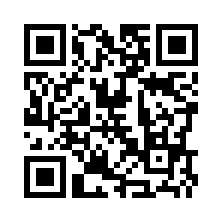 知らない　　　是非ご確認ください(http://kusunoki-jyoho-mori-kotou-shiga.or.jp/sheet/)【質問１４】当圏域では、ACP（アドバンスケアプランニング）の実践シートを作成しておりますが、このツールがあることをご存じですか。知っている知らない【質問１５】質問１５で①と回答した方へ、実践シートを使っていますか。使っている使っていない⇒使っていないと回答された方の理由について使い方がわからない必要性がない対象者がいない使いづらいその他＊ご協力ありがとうございました基礎資格例）看護師、介護福祉士等例）看護師、介護福祉士等実務開始時期実務開始時期基礎資格例）看護師、介護福祉士等例）看護師、介護福祉士等介護支援専門員平成・令和　　年　　月～基礎資格例）看護師、介護福祉士等例）看護師、介護福祉士等主任介護支援専門員平成・令和　　年　　月～事業所の種別(該当事業所欄に○してください)①居宅介護支援事業所②（看護）小規模多機能居宅介護事業所③地域包括支援センター④入所施設（老人福祉施設・老人保健施設・地域密着）所在市町名　　　　　　　　　　　　　　　　　　　　市　・　町　　　　　　　　　　　　　　　　　　　　市　・　町　　　　　　　　　　　　　　　　　　　　市　・　町　　　　　　　　　　　　　　　　　　　　市　・　町事業所名・氏　名事業所：連絡先：電話）　　　　－　　　　－　　　　Mail)氏　名：事業所：連絡先：電話）　　　　－　　　　－　　　　Mail)氏　名：事業所：連絡先：電話）　　　　－　　　　－　　　　Mail)氏　名：事業所：連絡先：電話）　　　　－　　　　－　　　　Mail)氏　名：要介護1～5要支援1・2認定審査中総合事業対象者入院した利用者数入院した利用者数入院した利用者数　　人　　人　　人　　　人入院時情報提供書提供あり自ら提供した　　件　件　件　件入院時情報提供書提供あり病院から求められて提供した　　件　　件　　件件(左記の各理由)入院時情報提供書提供していない提供していない　　件　　件　　件　　　件(左記の各理由)入院前件２日以内件３日件4～7日件★8日以降件入院前件２日以内件３日件4～7日件★8日以降件説明付き郵送　件説明付きFAX　件説明付き手渡し　件説明付きびわこあさがおネット　件説明なし郵送　件説明なしFAX　件説明なし手渡し　件説明なしびわこあさがおネット　件R5.6に退院した利用者数人